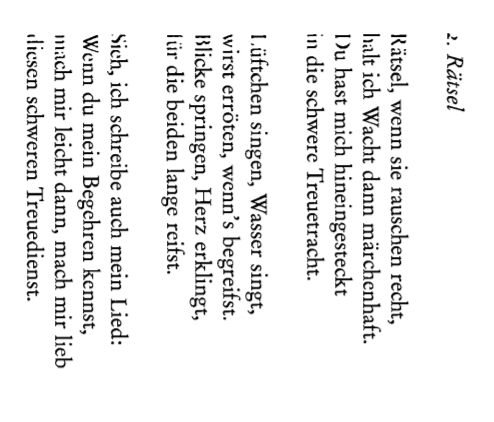 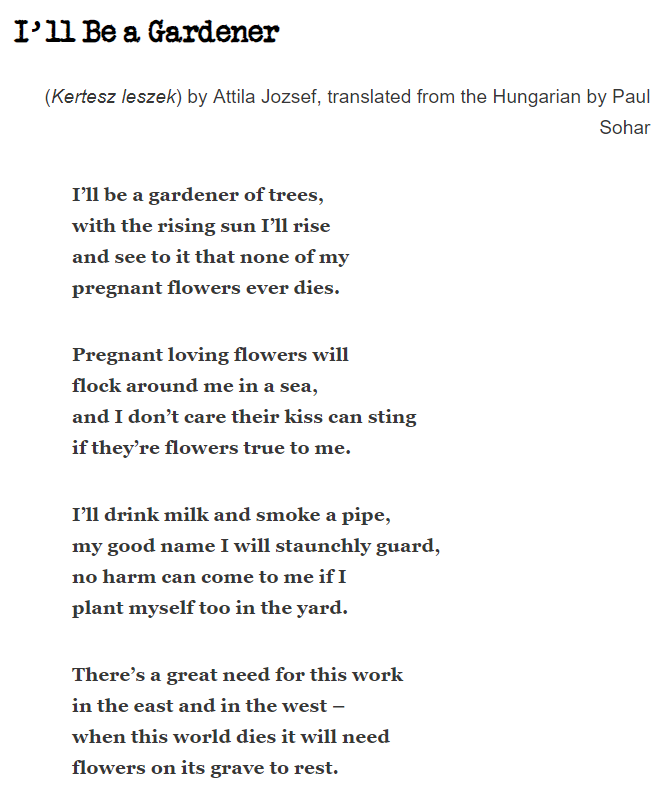 Miklós RadnótiEnchantingWith fluttering eyesSitting in the light,Rose tree's jumpingThrough the fence,The light is leaping,The clouds gatherLighting bolt comesAnd it's talking to meUp in the heightWith wild thunderWith a thunder.The blue of lakes downAre fading, andThe surface flooding,Come into the house,Take off your clothes,See, it's raining,Take off your shirt,Let the rain washOur hearts together.